Министерство образования и науки Республики БашкортостанРегиональный центр развития движения «Абилимпикс»V Региональный отборочный этап чемпионата по профессиональному мастерству инвалидов и лиц с ограниченными возможностями здоровья «Абилимпикс»Компетенция «Обработка текста»Содержание Описание компетенции. Актуальность компетенции.  Компетенция «Обработка текста», определяется как набор профессиональных навыков процесса ввода, редактирования, форматирования текстовых документов. Для работы используются программно-вычислительные средства (персональные компьютеры и программы обработки текстов). Специалист в компетенции «Обработка текста» осуществляет набор и редактирование текста, верстку таблиц, создание графических элементов различной степени сложности, их ввод. Умение правильно и грамотно создать текстовый документ востребовано во многих отраслях современной экономики. Специалист по обработке текста будет востребован в типографиях, издательствах, дизайн-студиях, рекламных агентствах и в любой полиграфической компании. Ссылка на образовательный и/или профессиональный стандарт. ФГОС СПО по профессии 261701.02 Оператор электронного набора и верстки (утв. Приказом Минобрнауки России от 02.08.2013 № 769 (ред. от 09.04.2015) Требования к квалификации.  Участник должен знать:  Правила техники безопасности, личной санитарии и гигиены труда; Элементы печатного текста (заголовок и подзаголовок, поля, абзацы, таблицы, печатные знаки) уметь: Различать виды и элементы печатного текста вычленять в печатном тексте математические, химические, физические и иные знаки, формулы и сокращенные обозначения обладать профессиональными компетенциями: Электронный набор и правка текста. Набирать и править в электронном виде простой текст. Набирать и править в электронном виде текст, насыщенный математическими, химическими, физическими и иными знаками, формулами, сокращенными обозначениями. Набирать и править текст на языках с системой письма особых графических форм. Набирать и править текст с учетом особенностей кодирования по Брайлю. Выполнять верстку книжно-журнального текста с наличием до 3 форматов  2.Конкурсное задание 2.1. Краткое описание задания. В ходе выполнения конкурсного задания необходимо оформить документ в соответствии с требованиями задания. 2.2. Структура и подробное описание конкурсного задания.  2.3. Последовательность выполнения задания. 2.3.1 Последовательность выполнения задания  Необходимо оформить документ в соответствии с требованиями задания. Участники будут иметь 3 часа для того, чтобы воспроизвести максимально идентично 4 страницы предложенного текста, используя программу MicrosoftWord 2016. Выполняя задание, участники продемонстрируют навыки набора текста, форматирования по заданному образцу, сохранения в заданных форматах. Оцениваться будут точность, грамотность и соблюдение условий форматирования. Участники должны сохранить полученный документ на жесткий диск своего компьютера в 2-х форматах: -Документ MicrosoftWord -Документ в формате PDF. Участники будут иметь 15 минут для проверки рабочего места, приведения в порядок своих принадлежностей, а также, установку и настройку своих персональных программ и устройств (клавиатура, мышь, браилевская строка и т.д.), необходимых по нозологии. Участники получают задание. Отводится 15 минут на чтение и ознакомление. Участники начинают выполнять задание. На выполнение задания отводится 3 часа, в течение которых необходимо набрать, форматировать, сохранить и распечатать текст. Эксперты и члены жюри не должны вмешиваться и решать проблемы, возникшие в связи с использованием персональных устройств участниками. Очки не начисляются, если участник не выполнил одну из частей задания. Модуль 1. Оформление документаНеобходимо оформить документ в соответствии следующим требованиям:1.1. Форматирование и печатьВесь документ состоит из 4 страниц. Установить для всего документа размер бумаги А4 210x297 мм, поля - обычное: верхнее, правое – 1,5 см, нижнее, левое - 2 см.Установить границы страницы – рамка (ширина 4,5 пт, цвет – светло-серый, фон 2, более тёмный оттенок 25%)Наличие колонтитулов: верхний колонтитул для всех страниц – Фраза 1 «Абилимпикс-2020.», фамилия, имя и номер участника по жеребьёвке; нижний колонтитул для первой страницы – текущая дата в формате «дд.мм.гггг»; нижний колонтитул для остальных страниц – Фраза 2 «Литературные течения Серебряного века русской литературы». Параметры текста для всех колонтитулов – шрифт «SegoeUI», 10 пт, цвет Авто.Расстановка переносов – Авто.Установить подложку с Фразой 3 «Абилимпикс-2020» по диагонали, размер текста – Авто, цвет – «Белый, фон 1, более тёмный оттенок 25%», шрифт – ArialBlack, полупрозрачный.Каждая страница заканчивается Разрывом страницы.1.2.Первая страницаФразу 4 «Литературные течения Серебряного века русской литературы» добавить, как объект WordArt. Для оформления использовать экспресс-стиль «Заливка: серый, контрастный цвет 3; грубая багетная рамка» (экспресс-стиль включает такой эффект, как рельеф – угол). Использованный шрифт – SegoeUI, полужирное начертание. Размер текста первой и третьей строк – 24 пт, второй строки – 42 пт. Регистр букв – прописные. Выравнивание содержимого по центру. Интервал после абзаца – 8 пт. Размеры объекта WordArt: высота – 5,32 см, ширина – 15,02 см. Выровнять объект по центру.В следующих двух абзацах текста установить шрифт SegoeUI, 12 пт, отступы слева и справа – 0 см, интервал после абзаца – 8 пт, междустрочный интервал – 1,08, выровнять по ширине.Для следующего маркированного списка использовать маркер – круглая точка из представленных в стандартном наборе. Отступы: слева – 0,63 см, справа – 0 см, первая строка – выступ на 0,63 см. Интервал после абзаца – 8 пт, между строк – одинарный. Выровнять по ширине. Шрифт SegoeUI, 12 пт.Блок «Замечание» оформить в виде таблицы с двумя строками и одним столбцом. Установить границы для таблицы типа рамка, сплошная линия, цвет – тёмно-красный, ширина – 3 пт. Для первой строки задать заливку, цвет – тёмно-красный, цвет текста – белый, междустрочный интервал – 1,3. Выровнять по ширине. Шрифт SegoeUI, 12 пт. Цвет текста в первой строке – «белый, фон 1».Для последнего абзаца установить интервал перед текстом – 12 пт, после –8 пт. Выровнять по ширине. Шрифт SegoeUI, 12 пт.1.3.Вторая страницаДля Фразы 5 «Символизм» указать регистр букв – прописные, задать уровень абзаца – 1, выравнивание по центру, интервал после абзаца – 8 пт, междустрочный интервал – 1,08. Шрифт – CalibriLight, 14 пт.Для следующих двух абзацев установить выравнивание по ширине, отступы слева и справа – 0 см, отступ первой строки – 1,5 см, интервал после абзаца – 8 пт, междустрочный интервал – 1,08 пт. Шрифт – CalibriLight, 14 пт.Следующие четыре изображения представлены в виде сгруппированного объекта. Использованные файлы по порядку: «симв_Бальмонт.jpg», «симв_Брюсов.jpg», «симв_Мережковский.jpg», «симв_Сологуб.jpg». Высота каждого изображения – 5 см, ширина автоматическая с сохранением исходных пропорций. Ширина сгруппированного объекта – 15,92 см.Для объекта, описанного выше, вставлено название с подписью «Рис.» и положением «Под выделенным объектом». Шрифт – Calibri Light, 12 пт.На следующей строке Фраза 6 шрифт – CalibriLight, 14 пт, отступ первой строки – 0,75 см, интервал после абзаца – 8 пт, междустрочный интервал – 1,08. Для словосочетания «Рис.1» использована перекрёстная ссылка, переводящая на название из пункта выше.Следующий список из авторов представлен в виде маркированного списка, для которого установлен новый маркер – рисунок (файл «карандаш.png») с выравниванием по левому краю. Указаны отступ слева – 0,87 см, выступ первой строки – 0,63 см, интервал после абзаца – 8 пт, междустрочный интервал – 1,08.Блок «Примечание» оформить в виде таблицы с двумя строками и одним столбцом.Шрифт SegoeUI, 12 пт. Установить границы для таблицы типа рамка, пунктирная линия, цвет – «зелёный, акцент 6», ширина – 3 пт. Для первой строки задать заливку, цвет – «зелёный, акцент 6», цвет текста – белый, междустрочный интервал – 1,3, выравнивание по центру. Выравнивание текста на второй строке – слева. Во второй строке, после текста, вставить изображение «нэб.jpg», выровнять по ширине столбца, указать ширину в 7,8 см, сохранив пропорции. На данный рисунок указать гиперссылку на веб-сайт «https://rusneb.ru/».1.4. Третья страницаДля Фразы 7 «Акмеизм» указать регистр букв – прописные, задать уровень абзаца – 1, выравнивание по центру, интервал после абзаца – 8 пт, междустрочный интервал – 1,08. Шрифт – Segoe UI, 16пт, Подчеркивание – сплошная линия.Для следующего абзац установить шрифт SegoeUI, размер 12 пт; без отступов слева и справа – 0; отступа первой строки – нет; Интервал после абзаца – 8 пт; межстрочный интервал -1,08, выравнивание – по ширине.Для Фразы 8 «В начале 1910 годов авторы стали уходить от стремлений к идеальному» первую букву «в» сделать буквицей: положение – в тексте; параметры: шрифт – SegoeUI, высота в строках – 3, расстояние от текста – 0,2 см.Для Фразы 9 «ясным взглядом на происходящее» задать подчеркивание – сплошная линия. Вставьте изображение «акм_Гумилев.jpg», задайте обтекание текста – квадрат; размеры изображения: высота – 10 см, ширина – 9,08 см.Под изображением добавьте блок с текстом «Рис. 2. Николай Гумилёв». Шрифт – SegoeUI, размер – 10 пт. Выравнивание текста – по центру. Высота блока – 0,82 см, ширина – 9 см.Представленные далее 6 четверостиший нужно оформить в виде двух колонок. Шрифт – SegoeUI, размер шрифта – 12 пт, выравнивание – по левому краю, межстрочный интервал – одинарный, отступы слева и справа – 0. Следующий абзац начинается с разрыва раздела (на текущей странице). Фраза 10 «Отрывок из стихотворения Н. Гумилёва «Франции»» выравнивается по центру. Интервал после абзаца – 8 пт, межстрочный интервал – 1,08. Шрифт – SegoeUI, размер – 12 пт, начертание – курсив. Интервал перед абзацем – 12 пт; межстрочный интервал – 1,5.1.5. Четвертая страницаИнформацию необходимо оформить в виде таблицы с двумя строками и двумя столбцом. Для первой строки столбцы нужно объединить. Параметр границы – нет границ. Первую строку залить цветом «светло-серый, фон 2, более темный оттенок 25%».  В первой строке добавить Фразу 11 «Футуризм» со параметрами: Шрифт – ArialBlack, размер – 36, цвет шрифта – «белый, фон 1», регистр букв – прописные, выравнивание – по центру. интервал перед абзацем – 12 пт, межстрочный интервал – 1,5. Выравнивание ячейки – сверху по центру. Размер ячейки по высоте 3, 49 см.В первом столбце второй строки расположите следующие два абзаца. Шрифт – Arial, размер – 12, выравнивание – по ширине, интервал перед абзацем – 12 пт, межстрочный интервал – одинарный. Отступы слева и справа – 0. Размер ячейки по высоте 13,65см.Во втором столбце второй строки расположите изображение «фут_Маяковский.jpg». Размеры изображения: высота – 11,57 см, ширина – 8 см. Обтекание текстом – в тексте. Граница рисунка: штрихи – сплошная линия, толщина – 6 пт, цвет – «светло-серый, фон 2, более темный оттенок 25%». Размер ячейки: по высоте – 15,24 см; по ширине – 8,8 см.Для объекта, описанного выше, вставлено название с подписью «Рис.» и положением «Под выделенным объектом». Шрифт – ArialBlack, 9 пт. Интервал до абзаца – 12 пт, интервал после абзаца – 10 пт, межстрочный интервал – одинарный.После таблицы выставить нижнюю границу абзаца вида  и шириной – 0,75 пт.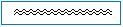 Для Фразы 12 «Содержание» выставить начертание – полужирный. Шрифт – TimesNewRoman, размершрифта – 14 пт. Выравнивание – по центру. Добавьте оглавление. Для текста оглавления задайте параметры:шрифт – TimesNewRoman, размер шрифта – 14 пт.2.4. Критерии оценки выполнения задания. 2.4.1 Критерии оценки выполнения задания». 3.Перечень используемого оборудования, инструментов и расходных материалов 4. Схемы оснащения рабочих мест с учетом основных нозологий. Минимальные требования к оснащению рабочих мест с учетом основных нозологий. Графическое изображение рабочих мест с учетом основных нозологий.Застройка осуществляется на группу участников. Схема застройки соревновательной площадки для всех категорий участников. 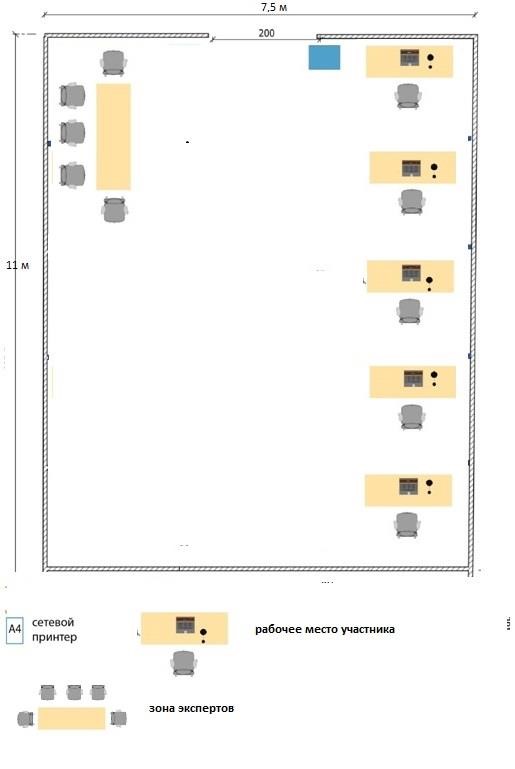 5. Требования охраны труда и техники безопасности 1 Общие требования охраны труда К самостоятельной работе с ПК допускаются участники после прохождения ими инструктажа на рабочем месте, обучения безопасным методам работ и проверки знаний по охране труда, прошедшие медицинское освидетельствование на предмет установления противопоказаний к работе с компьютером. При работе с ПК рекомендуется организация перерывов на 10 минут через каждые 50 минут работы. Время на перерывы уже учтено в общем времени задания, и дополнительное время участникам не предоставляется. При работе на ПК могут воздействовать опасные и вредные производственные факторы: физические: повышенный уровень электромагнитного излучения; повышенный уровень статического электричества; повышенная яркость светового изображения; повышенный уровень пульсации светового потока; повышенное значение напряжения в электрической цепи, замыкание которой может произойти через тело человека; повышенный или пониженный уровень освещенности; повышенный уровень прямой иотраженнойблесткости; психофизиологические: напряжение зрения и внимания; интеллектуальные и эмоциональные нагрузки; длительные статические нагрузки; монотонность труда. Запрещается находиться возле ПК в верхней одежде, принимать пищу и курить, употреблять во время работы алкогольные напитки, а также быть в состоянии алкогольного, наркотического или другого опьянения. Участник соревнования должен знать месторасположение первичных средств пожаротушения и уметь ими пользоваться. О каждом несчастном случае пострадавший или очевидец несчастного случая немедленно должен известить ближайшего эксперта. Участник соревнования должен знать местонахождения медицинской аптечки, правильно пользоваться медикаментами; знать инструкцию по оказанию первой медицинской помощи пострадавшим и уметь оказать медицинскую помощь. При необходимости вызвать скорую медицинскую помощь или доставить вмедицинское учреждение. При работе с ПК участник соревнования должны соблюдать правила личной гигиены. Работа на конкурсной площадке разрешается исключительно в присутствии эксперта.На площадке при необходимости может присутствовать сурдопереводчик, тифлопереводчик, психолог. Запрещается присутствие на конкурсной площадке посторонних лиц. По всем вопросам, связанным с работой компьютера следует обращаться к главному эксперту. За невыполнение данной инструкции виновные привлекаются к ответственности согласно правилам внутреннего распорядка или взысканиям, определенным Кодексом законов о труде Российской Федерации. 2 Требования охраны труда перед началом работы 2.1. Перед включением используемого на рабочем месте оборудования участник соревнования обязан: Осмотреть и привести в порядок рабочее место, убрать все посторонние предметы, которые могут отвлекать внимание и затруднять работу. Проверить правильность установки стола, стула, подставки под ноги, угол наклона экрана монитора, положения клавиатуры в целях исключения неудобных поз и длительных напряжений тела. Особо обратить внимание на то, что дисплей должен находиться на расстоянии не менее 50 см от глаз (оптимально 60-70 см). Проверить правильность расположения оборудования. Кабели электропитания, удлинители, сетевые фильтры должны находиться с тыльной стороны рабочего места. Убедиться в отсутствии засветок, отражений и бликов на экране монитора. Убедиться в том, что на устройствах ПК (системный блок, монитор, клавиатура) не располагаются сосуды с жидкостями, сыпучими материалами (чай, кофе, сок, вода и пр.). 2.1.7. Включить электропитание в последовательности, установленной инструкцией по эксплуатации на оборудование; убедиться в правильном выполнении процедуры загрузки оборудования, правильных настройках. 2.2. При выявлении неполадок сообщить об этом эксперту и до их устранения к работе не приступать. 3 Требования охраны труда во время работы 3.1. В течение всего времени работы со средствами компьютерной и оргтехники участник соревнования обязан: содержать в порядке и чистоте рабочее место; следить за тем, чтобы вентиляционные отверстия устройств ничем не были закрыты; выполнять требования инструкции по эксплуатации оборудования; соблюдать, установленные расписанием, трудовым распорядком регламентированные перерывы в работе, выполнять рекомендованные физические упражнения. 3.2Участнику запрещается во время работы: отключать и подключать интерфейсные кабели периферийных устройств; класть на устройства средств компьютерной и оргтехники бумаги, папки и прочие посторонние предметы; прикасаться к задней панели системного блока (процессора) при включенном питании; отключать электропитание во время выполнения программы, процесса; допускать попадание влаги, грязи, сыпучих веществ на устройства средств компьютерной и оргтехники; производить самостоятельно вскрытие и ремонт оборудования; производить самостоятельно вскрытие и заправку картриджей принтеров или копиров; работать со снятыми кожухами устройств компьютерной и оргтехники; располагаться при работе на расстоянии менее 50 см от экрана монитора. 3.3. При работе с текстами на бумаге, листы надо располагать как можно ближе к экрану, чтобы избежать частых движений головой и глазами при переводе взгляда. 3.4. Рабочие столы следует размещать таким образом, чтобы видео дисплейные терминалы были ориентированы боковой стороной к световым проемам, чтобы естественный свет падал преимущественно слева. 3.5. Освещение не должно создавать бликов на поверхности экрана. 3.6. Продолжительность работы на ПК без регламентированных перерывов не должна превышать 1-го часа. Во время регламентированного перерыва с целью снижения нервноэмоционального напряжения, утомления зрительного аппарата, необходимо выполнять комплексы физических упражнений. Требования охраны труда в аварийных ситуациях Обо всех неисправностях в работе оборудования и аварийных ситуациях сообщать непосредственно эксперту. При обнаружении обрыва проводов питания или нарушения целостности их изоляции, неисправности заземления и других повреждений электрооборудования, появления запаха гари, посторонних звуков в работе оборудования и тестовых сигналов, немедленно прекратить работу и отключить питание. При поражении пользователя электрическим током принять меры по его освобождению от действия тока путем отключения электропитания и до прибытия врача оказать потерпевшему первую медицинскую помощь. В случае возгорания оборудования отключить питание, сообщить эксперту, позвонить в пожарную охрану, после чего приступить к тушению пожара имеющимися средствами. Требования охраны труда по окончании работы По окончании работы участник соревнования обязан соблюдать следующую последовательность отключения оборудования: произвести завершение всех выполняемых на ПК задач; отключить питание в последовательности, установленной инструкцией по эксплуатации данного оборудования. В любом случае следовать указаниям экспертов Убрать со стола рабочие материалы и привести в порядок рабочее место. Обо всех замеченных неполадках сообщить эксперту. Одобрено на заседании Регионального центра развития движения «Абилимпикс»Руководитель  РЦРДА__________/__________________«_____»______________ 2020г.УтверждаюГлавный экспертпо компетенции «Обработка текста»___________/_______________«_____»______________ 2020 г.Наименование и описание модуля День Время Результат Модуль 	1. 	Оформление документа Первый день 3 часа 4 страницы отформатированного согласно заданию документа № Критерии оценки БаллыВвод текста Проверьте правильность заполнения страниц текстом. Сверьте их с образцами. При обнаружении ошибок за каждую начисляйте 0,5 штрафных баллов 1601 Ввод текста страницы 1 4 02 Ввод текста страницы 2 4 03 Ввод текста страницы 3 4 04 Ввод текста страницы 4 4 Форматирование и печать1305 Свойства страниц (поля/размер бумаги) 1 06 Границы страницы (наличие/стиль) 1 07 Нижний колонтитул (наличие/формат/заполнение) 3 08 Верхний колонтитул (наличие/формат/заполнение) 3 09 Подложка (наличие / формат / рисунок из файла/масштаб) 2 10 Подпись рисунков, таблицы (наличие).3 Первая страница1711 Фраза 4 как объект WordArt (наличие/ экспресс-стиль «Заливка: серый, контрастный цвет 3; грубая багетная рамка» (рельеф – угол). Использованный шрифт, начертание, размер первой и третьей строки, размер второй строки, Регистр букв, выравнивание, интервалы, размеры объекта)4 12 Основной текст (Segoe UI/12/обычный/отступы слева и справа – 0 см, интервал после абзаца – 8 пт, междустрочный интервал – 1,08, выровнять по ширине), маркированный список.3 13 Блок Замечание (наличие/ таблица, границы – типа рамка сплошная линия, темно-синий, 3 пт. Первая строка: заливка – темно-красный, цвет текста – белый, межстрочный интервал – 1,3) 615 Последний абзац (интервал перед текстом – 12 пт, после –8 пт. Выровнять по ширине. Шрифт Segoe UI, 12 пт.)2 Вторая страница1718 Фраза 5(наличие/шрифт/положение/интервал до и после/регистр/ уровень абзаца)1 19 Основной шрифт текста (CalibriLight/14 /обычный/1,08 интервал/ отступ абзацной строки – 1,5, интервал после абзаца – 8 пт)1 20.Изображения 1, 2, 3, 4 (наличие, размеры изображений, группировка изображений, размеры сгруппированного изображения, подпись рисунка)521 Маркированный список (маркер-рисунок/ выравнивание/ отсупы /интервалы)422 Блок Примечание(таблица, Segoe UI, 12 пт, границы таблицы, форматирование перовой строки, орматирование второй строки)Наличие рисунка, наличие гиперссылки6Третья страница1724 Фраза 7 (регистр / уровень абзаца / выравнивание / интервалы /Segoe UI, 16пт / подеривание)2 Основной текст (Segoe UI, размер 12 пт, интервал/выравнивание)125 Фраза 8 – буквица (положение, высота, расстояние от текста)427 Фраза 9 (подчеркивание)+ Фраза 10 (курсив/ интервалы/ выравнивание)3 28 Стихотворение оформлено в две колонки/ выравнивание/ интервалы)7Четвертая страница2029 Таблица (границы/ выравнивание и размер ячеек) Первая строка (заливка/ шрифт/ размер/ регистр/ выравнивание/ интервалы) Вторая строка первый столбец (шрифт/ размер/ выравнивание/ интервалы)Второй столбец (наличие изображения/ его размер/ обтекание/ границы рисунка)930 Нижняя граница абзаца (вид/ толщина)331 Фраза 12 (шрифт/ размер/ выравнивание/ начертание)132 Оглавление (наличие/ шрифт/ размер)7Итого баллов100ПЕРЕЧЕНЬ ОБОРУДОВАНИЯ НА 1-ГО УЧАСТНИКА (конкурсная площадка) ПЕРЕЧЕНЬ ОБОРУДОВАНИЯ НА 1-ГО УЧАСТНИКА (конкурсная площадка) ПЕРЕЧЕНЬ ОБОРУДОВАНИЯ НА 1-ГО УЧАСТНИКА (конкурсная площадка) ПЕРЕЧЕНЬ ОБОРУДОВАНИЯ НА 1-ГО УЧАСТНИКА (конкурсная площадка) ПЕРЕЧЕНЬ ОБОРУДОВАНИЯ НА 1-ГО УЧАСТНИКА (конкурсная площадка) ПЕРЕЧЕНЬ ОБОРУДОВАНИЯ НА 1-ГО УЧАСТНИКА (конкурсная площадка) ПЕРЕЧЕНЬ ОБОРУДОВАНИЯ НА 1-ГО УЧАСТНИКА (конкурсная площадка) Оборудование, инструменты, ПО Оборудование, инструменты, ПО Оборудование, инструменты, ПО Оборудование, инструменты, ПО Оборудование, инструменты, ПО Оборудование, инструменты, ПО Оборудование, инструменты, ПО № Наименование Ссылка на сайт с тех. характеристиками либо тех. характеристики оборудования, инструментов Ссылка на сайт с тех. характеристиками либо тех. характеристики оборудования, инструментов Ед. измерения Ед. измерения Кол-во 1 Ноутбук 17" / компьютер / моноблок https://asusbrandshop.ru/catalog/noutbuki/?u tm_source=yandex&utm_medium=cpc&utm_campaign=Search-Notebook-Msk|28291134&utm_content=4398196697_ none&utm_term=asus%20notebook%20ru&yclid=3953312767162456134https://asusbrandshop.ru/catalog/noutbuki/?u tm_source=yandex&utm_medium=cpc&utm_campaign=Search-Notebook-Msk|28291134&utm_content=4398196697_ none&utm_term=asus%20notebook%20ru&yclid=3953312767162456134шт. шт. 1 2 Пакет программ MicrosoftOffice2007https://ru.wikipedia.org/wiki/Microsoft_Office_2007https://ru.wikipedia.org/wiki/Microsoft_Office_2007шт.шт.1 3 ОС WindowsVistahttps://ru.wikipedia.org/wiki/Windows_Vistahttps://ru.wikipedia.org/wiki/Windows_Vistaшт.шт.1 4 Стол офисный http://karkasmebel.ru/katalog_mebeli/stoly_ ofisnyehttp://karkasmebel.ru/katalog_mebeli/stoly_ ofisnyeшт.шт.1 5 Стул офисный http://karkasmebel.ru/katalog_mebeli/ofisny e_kresla_dlja_personala/stuljahttp://karkasmebel.ru/katalog_mebeli/ofisny e_kresla_dlja_personala/stuljaшт.шт.1 РАСХОДНЫЕ МАТЕРИАЛЫ  НА 1 УЧАСТНИКА РАСХОДНЫЕ МАТЕРИАЛЫ  НА 1 УЧАСТНИКА РАСХОДНЫЕ МАТЕРИАЛЫ  НА 1 УЧАСТНИКА РАСХОДНЫЕ МАТЕРИАЛЫ  НА 1 УЧАСТНИКА РАСХОДНЫЕ МАТЕРИАЛЫ  НА 1 УЧАСТНИКА РАСХОДНЫЕ МАТЕРИАЛЫ  НА 1 УЧАСТНИКА РАСХОДНЫЕ МАТЕРИАЛЫ  НА 1 УЧАСТНИКА № Наименование Ссылка на сайт с тех. характеристиками либо тех. характеристики оборудования, инструментов Ед. измерения Ед. измерения Кол-во Кол-во 1 Бумага офисная для принтера http://www.nix.ru/autocatalog/paper/Snegurochka-A4-лист лист 20 20 3 Ручка шариковаяhttps://www.officemag.ru/catalog/goods/142413/шт. шт. 1 1 РАСХОДНЫЕ МАТЕРИАЛЫ, ОБОРУДОВАНИЕ И ИНСТРУМЕНТЫ,  КОТОРЫЕУЧАСТНИКИ ДОЛЖНЫ ИМЕТЬ  ПРИ СЕБЕ РАСХОДНЫЕ МАТЕРИАЛЫ, ОБОРУДОВАНИЕ И ИНСТРУМЕНТЫ,  КОТОРЫЕУЧАСТНИКИ ДОЛЖНЫ ИМЕТЬ  ПРИ СЕБЕ РАСХОДНЫЕ МАТЕРИАЛЫ, ОБОРУДОВАНИЕ И ИНСТРУМЕНТЫ,  КОТОРЫЕУЧАСТНИКИ ДОЛЖНЫ ИМЕТЬ  ПРИ СЕБЕ РАСХОДНЫЕ МАТЕРИАЛЫ, ОБОРУДОВАНИЕ И ИНСТРУМЕНТЫ,  КОТОРЫЕУЧАСТНИКИ ДОЛЖНЫ ИМЕТЬ  ПРИ СЕБЕ РАСХОДНЫЕ МАТЕРИАЛЫ, ОБОРУДОВАНИЕ И ИНСТРУМЕНТЫ,  КОТОРЫЕУЧАСТНИКИ ДОЛЖНЫ ИМЕТЬ  ПРИ СЕБЕ РАСХОДНЫЕ МАТЕРИАЛЫ, ОБОРУДОВАНИЕ И ИНСТРУМЕНТЫ,  КОТОРЫЕУЧАСТНИКИ ДОЛЖНЫ ИМЕТЬ  ПРИ СЕБЕ РАСХОДНЫЕ МАТЕРИАЛЫ, ОБОРУДОВАНИЕ И ИНСТРУМЕНТЫ,  КОТОРЫЕУЧАСТНИКИ ДОЛЖНЫ ИМЕТЬ  ПРИ СЕБЕ 1 Персональные   средства   (специальное портативное оборудование)На усмотрение участника шт. шт. 1 1 РАСХОДНЫЕ МАТЕРИАЛЫ И ОБОРУДОВАНИЕ, ЗАПРЕЩЕННЫЕ НА ПЛОЩАДКЕ РАСХОДНЫЕ МАТЕРИАЛЫ И ОБОРУДОВАНИЕ, ЗАПРЕЩЕННЫЕ НА ПЛОЩАДКЕ РАСХОДНЫЕ МАТЕРИАЛЫ И ОБОРУДОВАНИЕ, ЗАПРЕЩЕННЫЕ НА ПЛОЩАДКЕ РАСХОДНЫЕ МАТЕРИАЛЫ И ОБОРУДОВАНИЕ, ЗАПРЕЩЕННЫЕ НА ПЛОЩАДКЕ РАСХОДНЫЕ МАТЕРИАЛЫ И ОБОРУДОВАНИЕ, ЗАПРЕЩЕННЫЕ НА ПЛОЩАДКЕ РАСХОДНЫЕ МАТЕРИАЛЫ И ОБОРУДОВАНИЕ, ЗАПРЕЩЕННЫЕ НА ПЛОЩАДКЕ РАСХОДНЫЕ МАТЕРИАЛЫ И ОБОРУДОВАНИЕ, ЗАПРЕЩЕННЫЕ НА ПЛОЩАДКЕ 1 Мобильные устройства различного характера (телефон, планшет и т. д.) 2 Измерительные устройства (калькуляторы) ДОПОЛНИТЕЛЬНОЕ ОБОРУДОВАНИЕ, ИНСТРУМЕНТЫ КОТОРОЕ МОЖЕТ ПРИВЕСТИ С СОБОЙ УЧАСТНИК ДОПОЛНИТЕЛЬНОЕ ОБОРУДОВАНИЕ, ИНСТРУМЕНТЫ КОТОРОЕ МОЖЕТ ПРИВЕСТИ С СОБОЙ УЧАСТНИК ДОПОЛНИТЕЛЬНОЕ ОБОРУДОВАНИЕ, ИНСТРУМЕНТЫ КОТОРОЕ МОЖЕТ ПРИВЕСТИ С СОБОЙ УЧАСТНИК ДОПОЛНИТЕЛЬНОЕ ОБОРУДОВАНИЕ, ИНСТРУМЕНТЫ КОТОРОЕ МОЖЕТ ПРИВЕСТИ С СОБОЙ УЧАСТНИК ДОПОЛНИТЕЛЬНОЕ ОБОРУДОВАНИЕ, ИНСТРУМЕНТЫ КОТОРОЕ МОЖЕТ ПРИВЕСТИ С СОБОЙ УЧАСТНИК ДОПОЛНИТЕЛЬНОЕ ОБОРУДОВАНИЕ, ИНСТРУМЕНТЫ КОТОРОЕ МОЖЕТ ПРИВЕСТИ С СОБОЙ УЧАСТНИК ДОПОЛНИТЕЛЬНОЕ ОБОРУДОВАНИЕ, ИНСТРУМЕНТЫ КОТОРОЕ МОЖЕТ ПРИВЕСТИ С СОБОЙ УЧАСТНИК № Наименование Ссылка на сайт с тех. характеристиками либо тех. характеристики оборудования Ед. измерения Ед. измерения Кол-во Кол-во - - - --- - ОБОРУДОВАНИЕНА 1-ГО ЭКСПЕРТА  ОБОРУДОВАНИЕНА 1-ГО ЭКСПЕРТА  ОБОРУДОВАНИЕНА 1-ГО ЭКСПЕРТА  ОБОРУДОВАНИЕНА 1-ГО ЭКСПЕРТА  ОБОРУДОВАНИЕНА 1-ГО ЭКСПЕРТА  ОБОРУДОВАНИЕНА 1-ГО ЭКСПЕРТА  ОБОРУДОВАНИЕНА 1-ГО ЭКСПЕРТА  Перечень оборудования и мебель Перечень оборудования и мебель Перечень оборудования и мебель Перечень оборудования и мебель Перечень оборудования и мебель Перечень оборудования и мебель Перечень оборудования и мебель № Наименование Ссылка на сайт с тех. характеристиками либо тех. характеристики оборудования Ед. измерения Ед. измерения Кол-во Кол-во 1 Планшет для бумаг А4 с зажимом на усмотрение организатора шт. шт. 1 1 РАСХОДНЫЕ МАТЕРИАЛЫ  НА 1 ЭКСПЕРТАРАСХОДНЫЕ МАТЕРИАЛЫ  НА 1 ЭКСПЕРТАРАСХОДНЫЕ МАТЕРИАЛЫ  НА 1 ЭКСПЕРТАРАСХОДНЫЕ МАТЕРИАЛЫ  НА 1 ЭКСПЕРТАРАСХОДНЫЕ МАТЕРИАЛЫ  НА 1 ЭКСПЕРТАРАСХОДНЫЕ МАТЕРИАЛЫ  НА 1 ЭКСПЕРТАРАСХОДНЫЕ МАТЕРИАЛЫ  НА 1 ЭКСПЕРТА1 Бумага А4 На усмотрение организатора уп. уп. 1/5 1/5 2 Ручка шариковая На усмотрение организатора шт. шт. 2 2 ОБЩАЯ ИНФРАСТРУКТУРА КОНКУРСНОЙ ПЛОЩАДКИ ОБЩАЯ ИНФРАСТРУКТУРА КОНКУРСНОЙ ПЛОЩАДКИ ОБЩАЯ ИНФРАСТРУКТУРА КОНКУРСНОЙ ПЛОЩАДКИ ОБЩАЯ ИНФРАСТРУКТУРА КОНКУРСНОЙ ПЛОЩАДКИ ОБЩАЯ ИНФРАСТРУКТУРА КОНКУРСНОЙ ПЛОЩАДКИ ОБЩАЯ ИНФРАСТРУКТУРА КОНКУРСНОЙ ПЛОЩАДКИ ОБЩАЯ ИНФРАСТРУКТУРА КОНКУРСНОЙ ПЛОЩАДКИ Перечень оборудование, инструментов, средств индивидуальной защиты и т.п. Перечень оборудование, инструментов, средств индивидуальной защиты и т.п. Перечень оборудование, инструментов, средств индивидуальной защиты и т.п. Перечень оборудование, инструментов, средств индивидуальной защиты и т.п. Перечень оборудование, инструментов, средств индивидуальной защиты и т.п. Перечень оборудование, инструментов, средств индивидуальной защиты и т.п. Перечень оборудование, инструментов, средств индивидуальной защиты и т.п. № Наименование Ссылка на сайт с тех. характеристиками либо тех. характеристики оборудования Ед. измерения Ед. измерения Кол-во Кол-во 1 Огнетушитель порошковый На усмотрение организатора шт. шт. 1 1 ПЕРЕЧЕНЬ ОБОРУДОВАНИЕ ДЛЯ ЭКСПЕРТОВ ПЕРЕЧЕНЬ ОБОРУДОВАНИЕ ДЛЯ ЭКСПЕРТОВ ПЕРЕЧЕНЬ ОБОРУДОВАНИЕ ДЛЯ ЭКСПЕРТОВ ПЕРЕЧЕНЬ ОБОРУДОВАНИЕ ДЛЯ ЭКСПЕРТОВ ПЕРЕЧЕНЬ ОБОРУДОВАНИЕ ДЛЯ ЭКСПЕРТОВ ПЕРЕЧЕНЬ ОБОРУДОВАНИЕ ДЛЯ ЭКСПЕРТОВ ПЕРЕЧЕНЬ ОБОРУДОВАНИЕ ДЛЯ ЭКСПЕРТОВ Перечень оборудования, мебель, канцелярия и т.п Перечень оборудования, мебель, канцелярия и т.п Перечень оборудования, мебель, канцелярия и т.п Перечень оборудования, мебель, канцелярия и т.п Перечень оборудования, мебель, канцелярия и т.п Перечень оборудования, мебель, канцелярия и т.п Перечень оборудования, мебель, канцелярия и т.п № Наименование Ссылка на сайт с тех. характеристиками либо тех. характеристики оборудования Ед. измерения Ед. измерения Кол-во Кол-во 1 Стол переговорный http://www.interca.ru/catalog/item/?group=26721,880х880х760 шт.шт.1/5 1/5 2 Ноутбук / Компьютер /Моноблок на усмотрение организатора шт.шт.1/5 1/5 3 Принтер на усмотрение организатора шт.шт.1/5 1/5 4 Стул на усмотрение организатора шт.шт.1 1 ДОПОЛНИТЕЛЬНЫЕ ТРЕБОВАНИЯ/КОММЕНТАРИИ ДОПОЛНИТЕЛЬНЫЕ ТРЕБОВАНИЯ/КОММЕНТАРИИ ДОПОЛНИТЕЛЬНЫЕ ТРЕБОВАНИЯ/КОММЕНТАРИИ ДОПОЛНИТЕЛЬНЫЕ ТРЕБОВАНИЯ/КОММЕНТАРИИ Количество точек питания и их характеристики Количество точек питания и их характеристики Количество точек питания и их характеристики Количество точек питания и их характеристики № Наименование  	Тех. характеристики  2 Электричество на 1 рабочее место для участника 2 розетки по 220 вольт для участников с нарушением зрения и ОДА 3 розетки по 220 вольт Площадь, м.кв. Площадь, м.кв. Ширина 	прохода между 	рабочими местами, м. Специализированное оборудование, количество. Рабочее место участника с нарушением слуха не 	менее 2,5 не 	менее 2,5 не менее 0,6FM-передатчики по количеству слабослышащих участников, при отсутствии на площадке сурдопереводчика наличие Коммуникативной системы «Диалог»  Рабочее место участника с нарушением зрения не менее 3не менее 3не менее 0,6для слабовидящего участника: Видеоувеличитель; Программы экранного доступа и экранного увеличителя для незрячего участника: Брайлевский дисплей Программы экранного доступа и экранного увеличителя Читающая машинка Рабочее место участника с нарушением ОДА не менее 3 не менее 3 не менее 0,9На каждого участника с нарушением ОДА: Клавиатура, адаптированная с крупными кнопками Стол рабочий для инвалидов, регулируемый по высоте и наклону поверхности Роллер 	компьютерный 	с 	2 выносными кнопками Рабочее место участника с соматическими не 	менее 2,5не 	менее 2,5не менее 0,6Специального оборудования не требуется заболеваниями Рабочее место участника с ментальными нарушениями не 2,5менее не менее 0,6Специального оборудования не требуется 